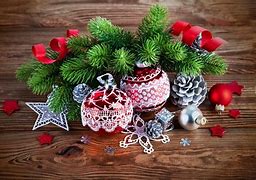 ЧИСТОГОВОРКИ  НА ЗВУК   «Ш»     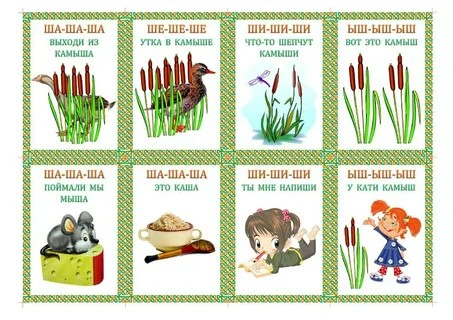 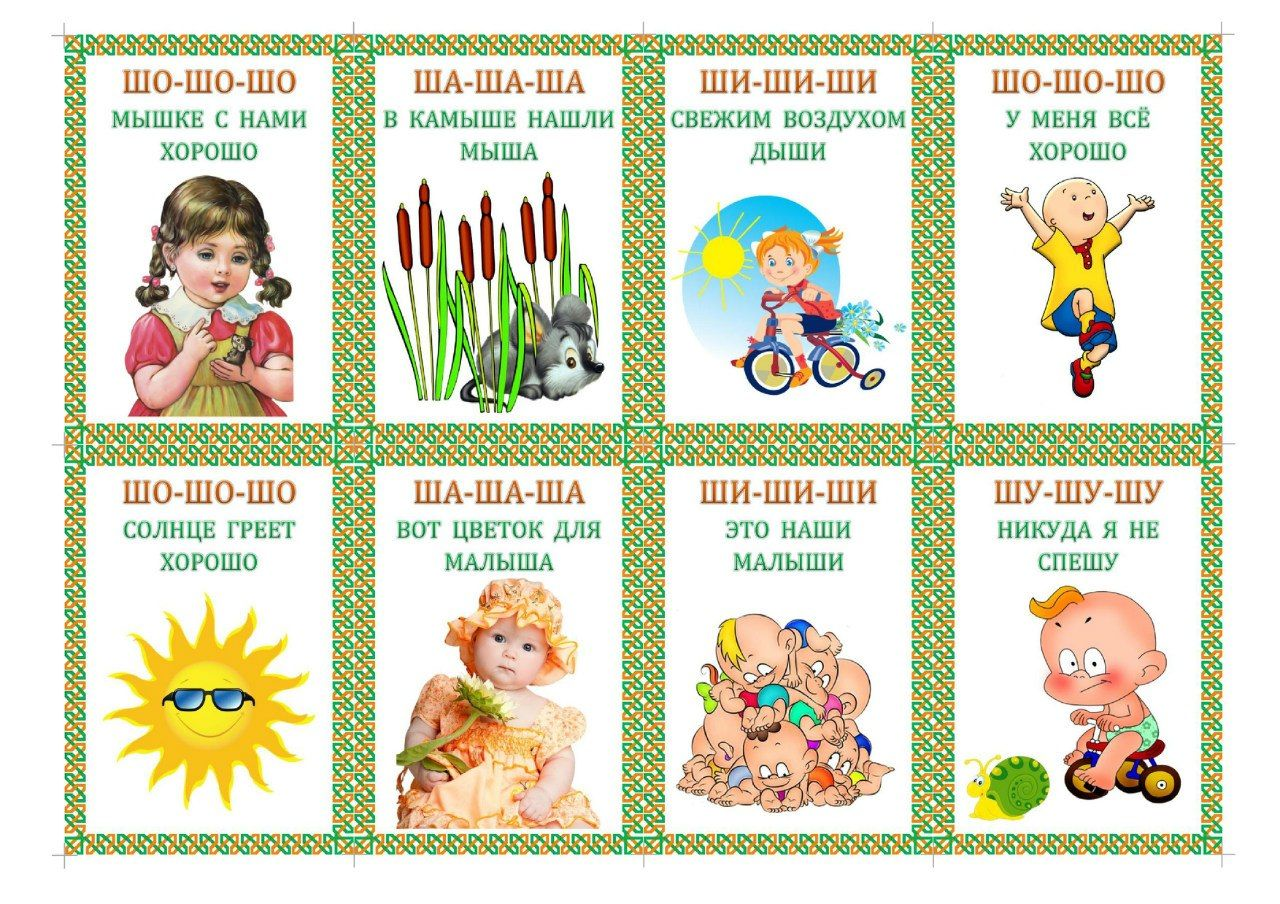 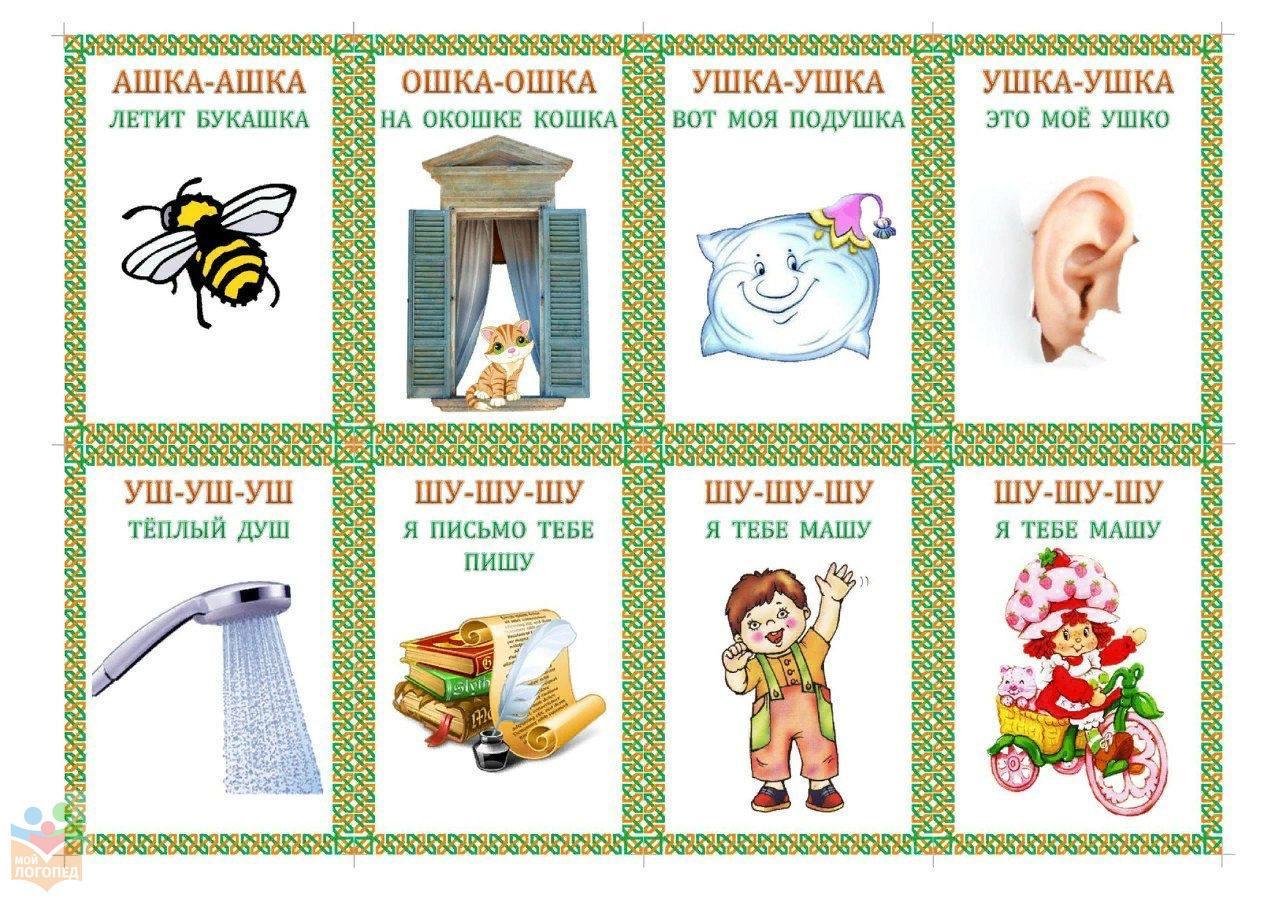 СКОРОГОВОРКИ  НА ЗВУК   «Ш»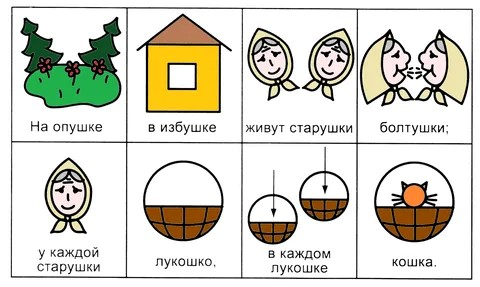 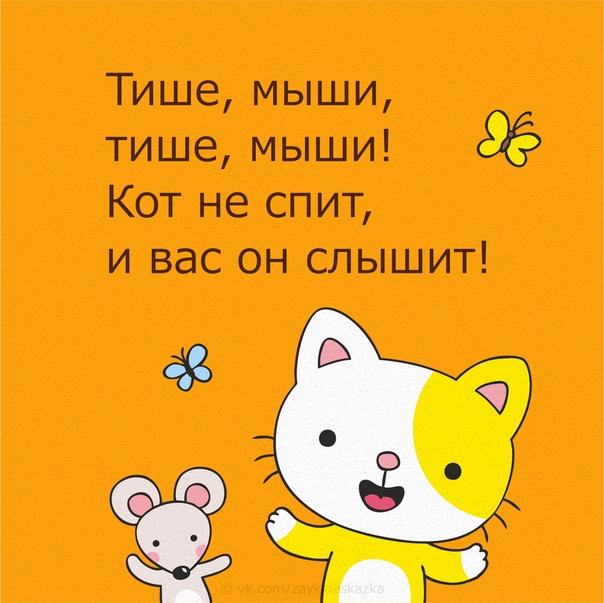 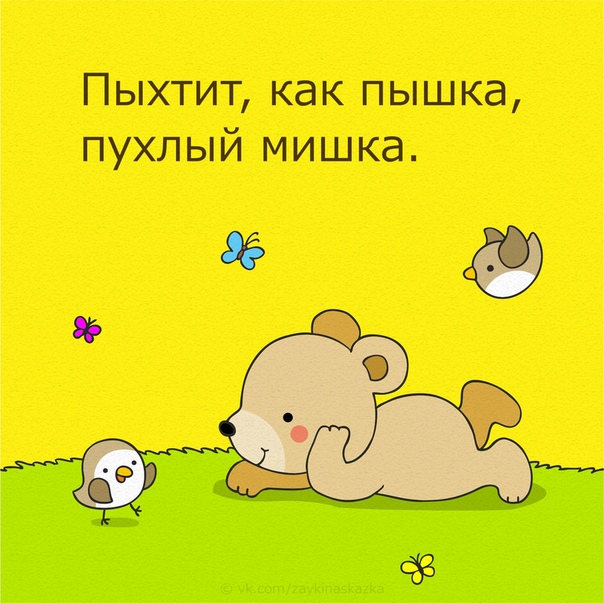 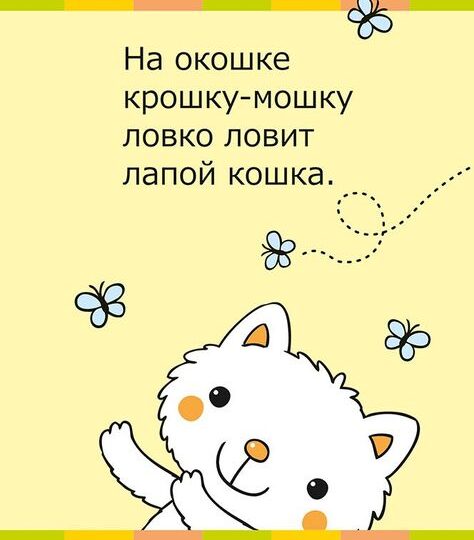 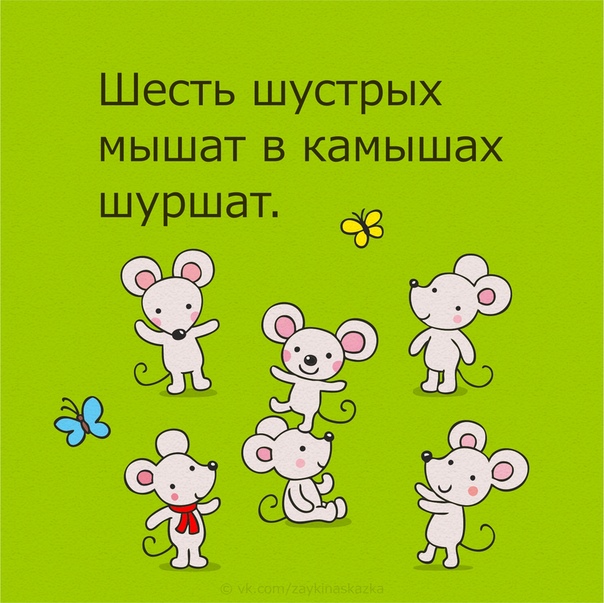 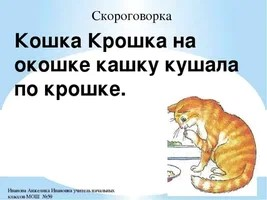 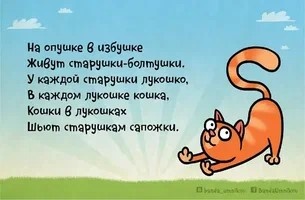 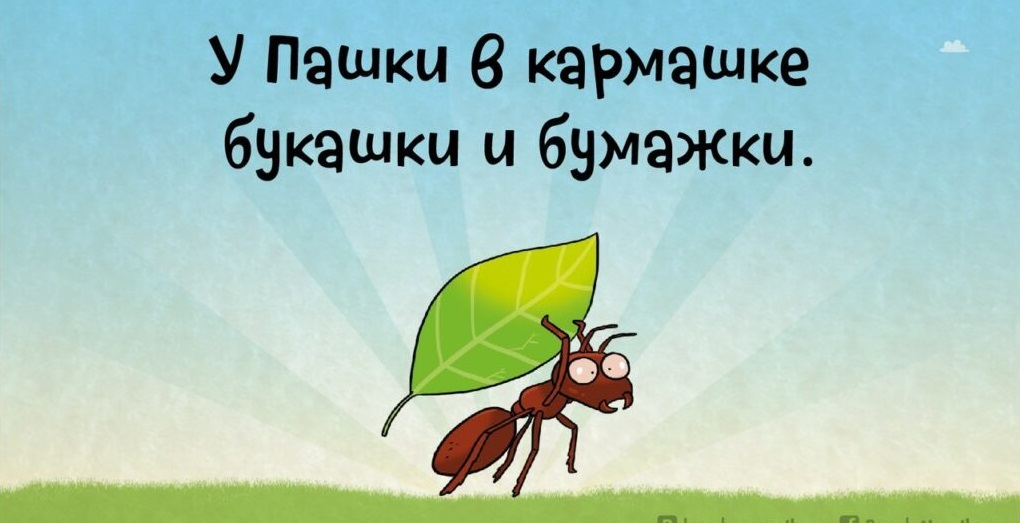 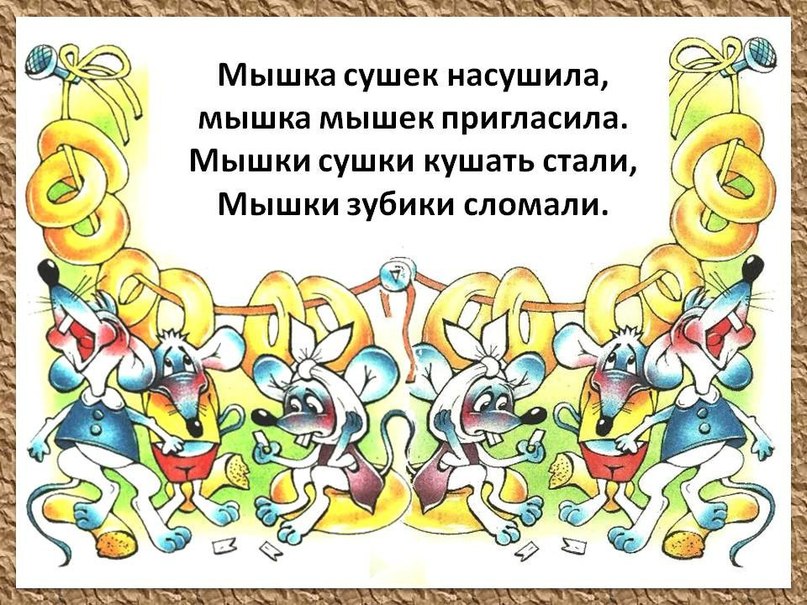 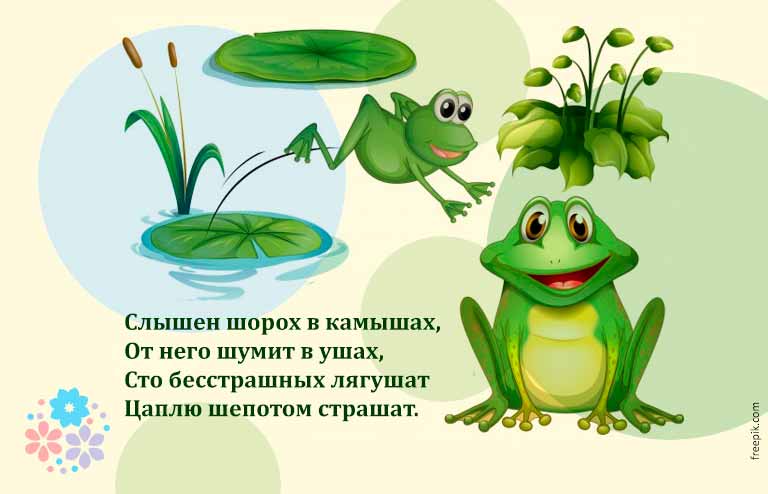 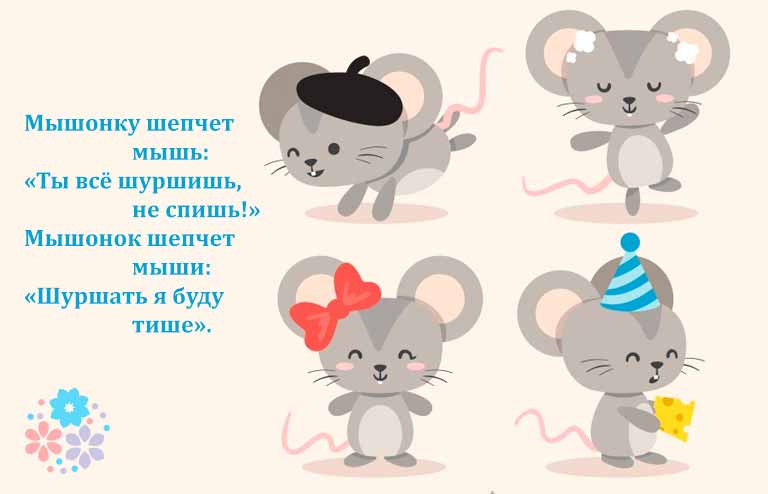 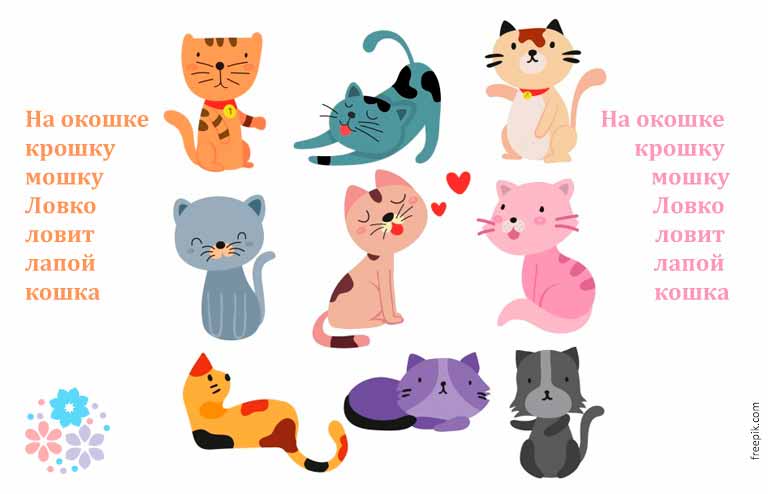 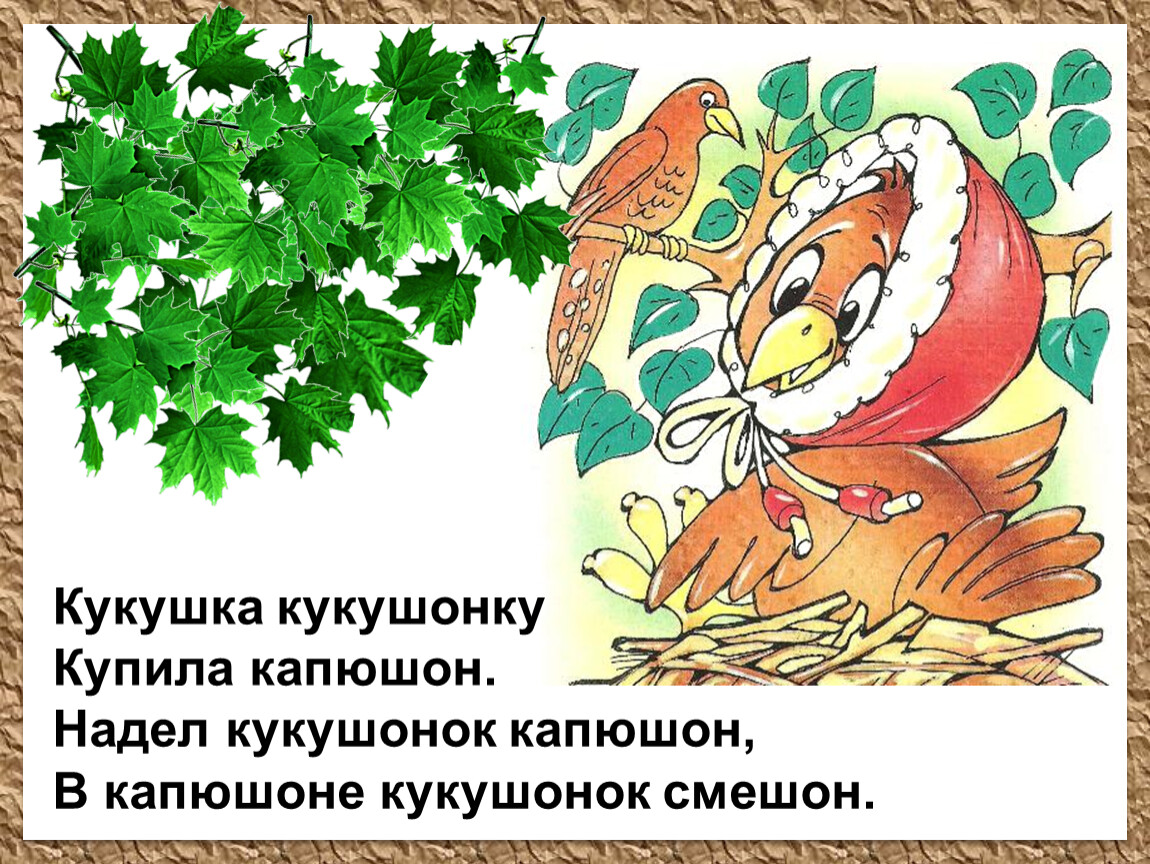 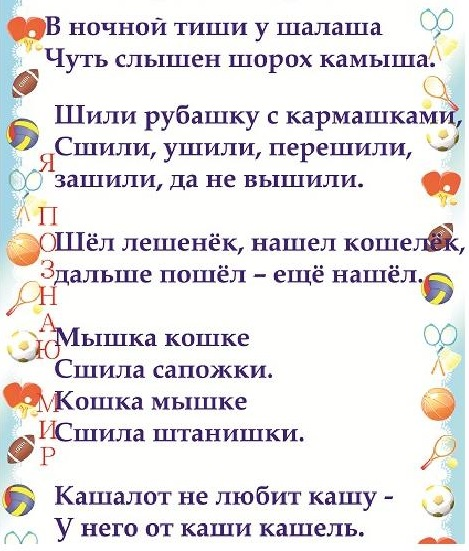 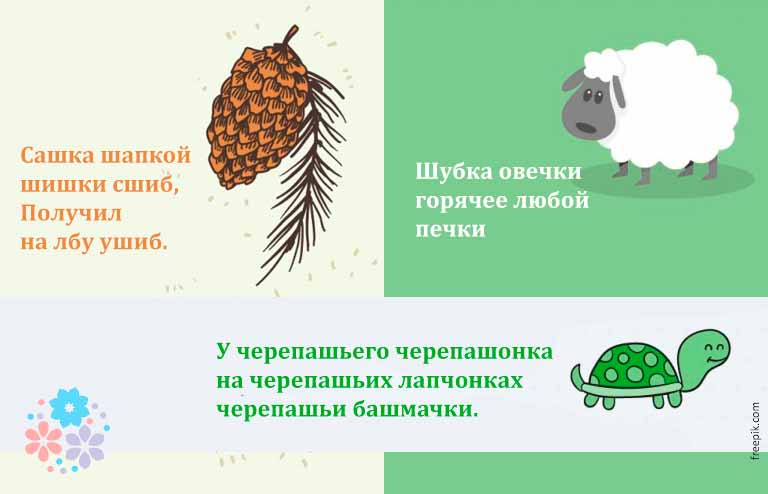 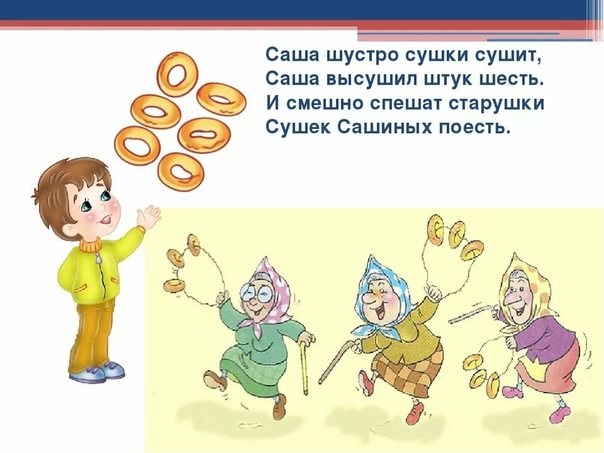 